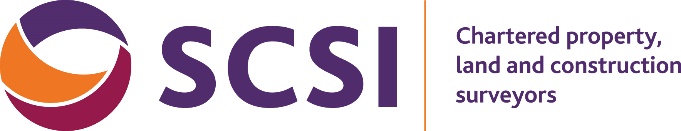 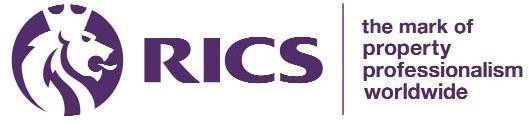 Professional Development RecordApplicant Name:  	Chosen APC Pathway:  	Lifelong learning or professional development is the systematic updating and enhancement of skills, knowledge and competence that takes place throughout your working life. It should be closely linked to your current work.As a graduate 3 applicant you must provide evidence of lifelong learning undertaken during the previous 12 months, consistent with the SCSI rules of conduct.Please state details below of the activity undertaken, along with the date it was carried out. (Add extra rows, as necessary.)Total Number of Hours Completed:  	Activity UndertakenDate AchievedActivity UndertakenDate Achieved